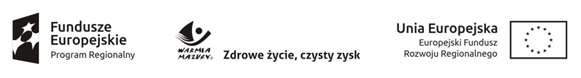 MODYFIKACJA  SWZ Znak sprawy: SZP.242.22.2023Dotyczy: Umowa nr: RPWM.13.02.00-28-0030/22-00Data: 11.07.2023Dotyczy: postępowania w trybie przetargu nieograniczonego na Dostawę sprzętu medycznego na potrzeby warmińsko-mazurskiego centrum chorób płuc w ramach dofinansowania pn. „Doposażenie              W-MCChP w Olsztynie w nowoczesny sprzęt medyczny i diagnostyczny, w tym do rehabilitacji leczniczej po przebytym zakażeniu COVID-19, w celu zapewnienia mieszkańcom regionu opieki medycznej                              w sytuacjach zagrożenia zdrowia i życia”Zgodnie z art. 137 ust. 1 ustawy z dnia 11 września 2019 roku Prawo zamówień publicznych (Dz. U.  2022.1710 ze zm.), modyfikuje treść SWZ, Rozdział VII, który otrzymuje brzmienie:„VII.   TERMIN  WYKONANIA  ZAMÓWIENIA.Termin realizacji zamówienia: dla Pakietów: 1, 3, 4, 5, 6, 7, 8, 9, 10, 11, 13, 14, 15, 16, 17,18, 19, 20, 21, 22, 23, 24: do 30 dni od daty zawarcia umowy,dla Pakietu 2, 12: do 60 dni od daty zwarcia umowy, nie później niż do 15 listopada 2023 roku.dla Pakietu 25: do 70 dni od daty zawarcia umowy, nie później niż do 15 listopada 2023 roku.”Z upoważnienia DyrektoraKierownik Sekcji zamówień publicznychAgnieszka Lis-Nowacka(Podpis w oryginale)